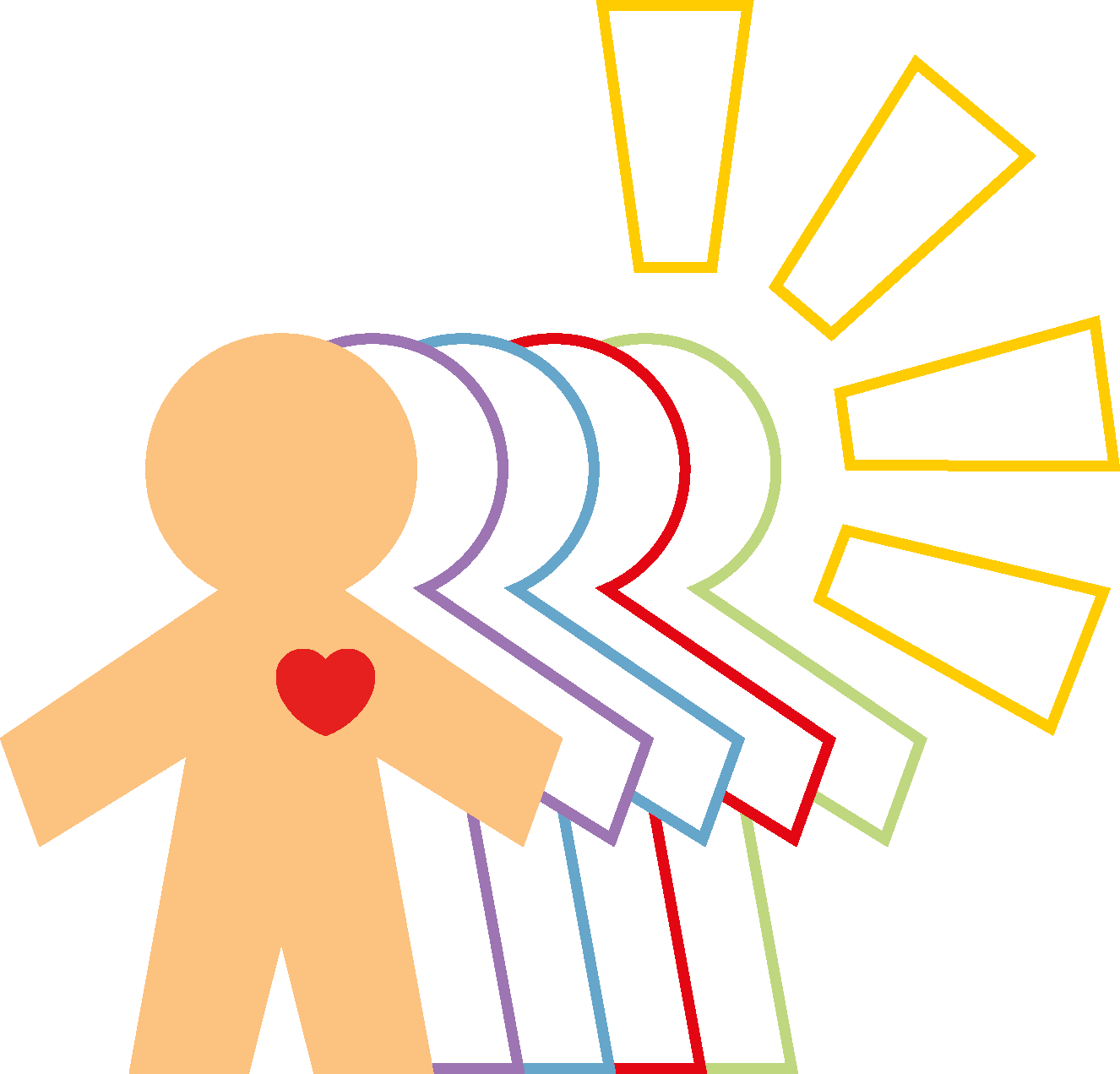 BEYOND PHYSICAL BOOKING AND CANCELLATION POLICYIt is important to us that you read and understand our cancellation policy as it relates to your particular situation.  Payment in full is required to secure bookings.  Beyond Physical employ a 48hr cancellation policy.  This means that any services booked if cancelled within a 48hr period of the due appointment will incur a 50% charge.  Any bundle appointments cancelled within the 48hr notice period will be lost, however, if time allocations allow, we will endeavour to fit the appointment in within the same week but are not required to do so.  I understand that fees apply when I do not adhere to the cancellation policy.   I understand that I am financially responsible for all fees incurred where debts are being collected due to my unpaid balance at Beyond Physical.  _______________________________________________________________________________     _____________________________Patients signature (or guardian if patient is a minor)			  Date